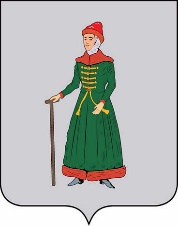 АДМИНИСТРАЦИЯСТАРИЦКОГО МУНИЦИПАЛЬНОГО ОКРУГАТВЕРСКОЙ  ОБЛАСТИРАСПОРЯЖЕНИЕ12.12.2023                                                  г. Старица                                                         №  293рОб  определении площадок, предназначенныхдля    запуска   пиротехнических   изделий   на  территории    Старицкого      муниципального    округа Тверской области     В соответствии с Федеральным законом Российской Федерации от 06.10.2003                           № 131 - ФЗ «Об общих принципах организации местного самоуправления в Российской Федерации», постановлением Правительства Российской Федерации от 16.09.2020 № 1479 «Об утверждении Правил противопожарного режима в Российской Федерации», в целях обеспечения безопасности жизни и здоровья граждан, имущества юридических и физических лиц, государственного и муниципального имущества при организации и проведении на территории Старицкого муниципального округа Тверской области фейерверков и иных массовых зрелищных мероприятий с применением пиротехнических изделий:     1. Определить площадки, предназначенные для  запуска пиротехнических изделий на территории Старицкого муниципального  округа Тверской области (Приложение).     2. Рекомендовать жителям Старицкого муниципального округа применять пиротехнические изделия только на определенных для запуска  фейерверков площадках и в соответствии с инструкцией по их  применению.     3. Рекомендовать ОНД и ПР по г. Старица и Старицкому району и Старицкому отделу полиции МО МВД России «Ржевский» организовать контроль за реализацией, хранением,применением и утилизацией пиротехнической продукции.     4. Контроль за исполнением настоящего распоряжения возложить на заместителя Главы Администрации Старицкого муниципального округа Тверской области Капитонова А.Ю.     5. Настоящее распоряжение вступает в силу с даты подписания и подлежит размещению на официальном сайте Администрации Старицкого муниципального округа Тверской области в информационно-коммуникационной сети интернет.     Глава Старицкого муниципального округа                                                                   С.Ю. ЖуравлёвПЛОЩАДКИ, предназначенные для  запуска пиротехнических изделий на территории Старицкого муниципального  округа Тверской области№п/пМестонахождение площадок, предназначенных для  запуска пиротехнических изделий1.г. Старица, холм Городище2.При въезде в д. Архангельское3.При въезде в д. Юрьевское4.д. Берново - площадка на островке р. Тьма, вблизи Храма Успения Божьей Матери 5.д. Заречье - площадка на берегу р. Тьма перед Берновским ДК - филиал МБУК «Старицкий ДК им. Я.С. Потапова»6.д. Дарьино - площадка перед  Дарьинским ДК -  филиал МБУК «Старицкий ДК им. Я.С. Потапова» 7.с. Емельяново - площадка за зданием Емельяновского ДК -  филиал МБУК «Старицкий ДК им. Я.С. Потапова»8.с. Луковниково - площадка за зданием Луковниковского ДК - филиал МБУК «Старицкий ДК им. Я.С. Потапова»9.д. Бабино - площадка перед Бабинским ДК - филиал МБУК «Старицкий ДК им. Я.С. Потапова»10.с. Орешки - площадка за зданием Орешкинского ДК - филиал МБУК «Старицкий ДК им. Я.С. Потапова»11.д. Рясня - площадка перед Ряснинским ДК - филиал МБУК «Старицкий ДК им. Я.С. Потапова»12.д. Турково - площадь народного гуляния 13.д. Ново-Ямская - площадка перед Ново-Ямским ДК - филиал МБУК «Старицкий ДК им. Я.С. Потапова»14.д. Паньково - 700 м. южнее от населённого пункта Городок 15.д. Броды - 500 м. восточнее от населённого пункта16.д. Васильевское - вблизи карьера17.ст. Старица - площадь перед Станционным ДК - филиал МБУК «Старицкий ДК им. Я.С. Потапова»18.д. Братково - площадка перед Братковским ДК - филиал МБУК «Старицкий ДК им. Я.С. Потапова»19.д. Красное - площадка перед отделением почтовой связи  20.д. Степурино - площадка около Степуринского ДК - филиал МБУК «Старицкий ДК им. Я.С. Потапова»  